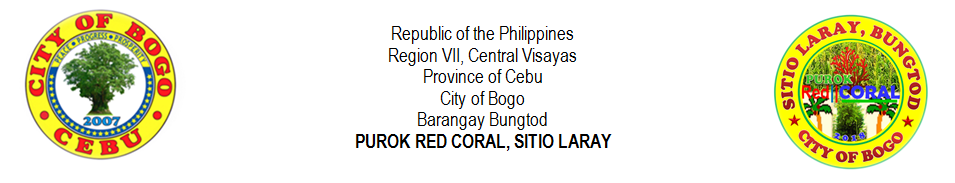 LIST OF FAMILIESNO.FATHERMOTHERSIBLINGSSIBLINGSNO.FATHERMOTHERMALEFEMALE1RENE S. ABELLAMARIFIL O. ABELLABRANTH SETH2PERLITA T. ARNOSAJOHN BRYLE JOHN EARL3BONIFACIO B. ARPONCHARLIE BONSHAINA MAEJOHN MICHAEL4FELIX L. ATONPERLA C. ATONMARJUN5JESUS U. ATONRIZA M. AMORESMARY GRACECHRIZA MAE6MAURA Y. ATON7RIFE D. AVENIDOBONITA R. AVENIDOSUNDAY TRIXY8RAMON M. AWAYANROBERTA V. AWAYANJEROMEGENALYN9RUBEN D. BERNALANECITA C. BERNALRUBANIEJULIE ANNRUBEN JR.10RICARDO D. CAMBALJOSENITA V. CAMBALJORIEJORILYNJORYLJORYN11DIANNE O. CODERACHRISTINE MAECHRISTINA ALYSSACHRISTY ANN12MARILYN L. CODERAKEVIN13MIGUELA L. CODERA14JONATHAN F. DADULROWENA V. DADULJOHNROUE ROSE ANTHONETTE15CHRISTOPHER P. EHEMJIRAH R. AVENIDOAKHIRO CHRIS JOHNSOPHEA JEANCHRIS YOHAN16REMAR A. EJARAMARIE RUAN 1718192021222324252627282930